PARROCCHIA DI S. TERESA DI GESU’ BAMBINO MODENACORSO PER CHIERICHETTI17 NOVEMBRE, 24 NOVEMBRE, 1 DICEMBRE 2018ATTESTATO DI PARTECIPAZIONELa bambina _______________________________________________ha partecipato con attenzione al CORSO PER CHIERICHETTI che si è svoltoin chiesa nei giorni 17 novembre, 24 novembre e 1 dicembre 2018.Ha così imparato a servire bene il Signore Gesù Cristo, vivo e presente, durante la celebrazione della Santa Messa.Le auguriamo che possa continuare a servire bene Gesù anche durante tutta la sua vita.MODENA,  1 dicembre 2018	      IL PARROCO                                        Don Boguslaw Kulesza IL COORDINATORE         Umberto Barozzi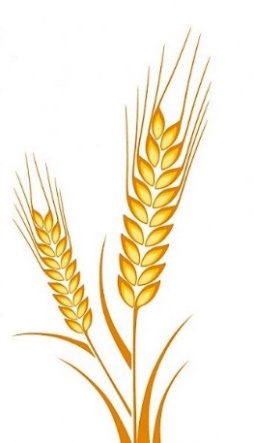 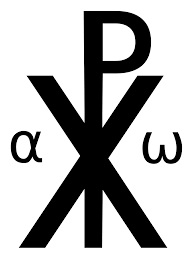 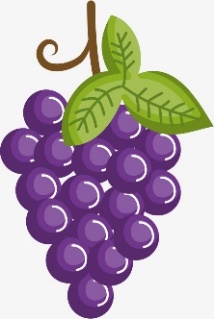 PARROCCHIA DI S. TERESA DI GESU’ BAMBINO MODENACORSO PER CHIERICHETTI17 NOVEMBRE, 24 NOVEMBRE, 1 DICEMBRE 2018ATTESTATO DI PARTECIPAZIONEIl bambino _______________________________________________ha partecipato con attenzione al CORSO PER CHIERICHETTI che si è svoltoin chiesa nei giorni 17 novembre, 24 novembre e 1 dicembre 2018.Ha così imparato a servire bene il Signore Gesù Cristo, vivo e presente, durante la celebrazione della Santa Messa.Gli auguriamo che possa continuare a servire bene Gesù anche durante tutta la sua vita.MODENA,  1 dicembre 2018	      IL PARROCO                                        Don Boguslaw Kulesza IL COORDINATORE         Umberto Barozzi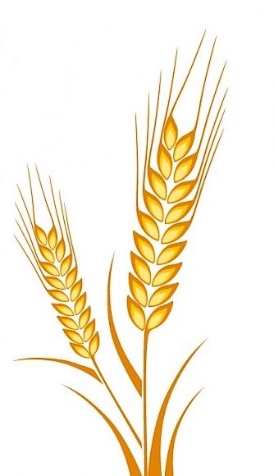 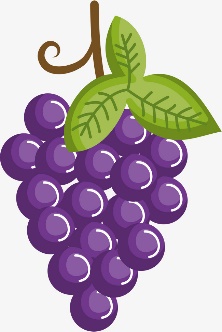 